Nazwa zawodów: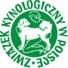 Data zawodów:KARTA KONTROLI WETERYNARYJNEJ
Oświadczam, że pies nie przyjmuje żadnych leków. Pies startuje w zawodach na moją odpowiedzialność.............................podpis właścicielaPies przebadany przez lekarza weterynarii i dopuszczony do uczestnictwa w zawodach. (badanie przed zawodami)............................podpis lekarza weterynariiPies przebadany przez lekarza weterynarii i dopuszczony do uczestnictwa w zawodach. (badanie przed drugim biegiem)............................podpis lekarza weterynariiPies wycofany z zawodów z powodu kontuzji.TAK: podać godzinę:…………NIE............................podpis lekarza weterynariiRasa:Płeć:Nazwa i przydomek:Właściciel:Nr chip/tatuaż:Data urodzenia: